Вариант № 17611851. В одной из кодировок Unicode каждый символ кодируется 16 битами. Определите размер следующего предложения в данной кодировке. Семь раз отмерь, один раз отрежь!1) 33 байт2) 64 байт3) 66 бит4) 528 бит2. Для какого из приведённых имён ложно высказывание:НЕ (Первая буква гласная) ИЛИ НЕ (Последняя буква согласная)?1) Арина2) Владимир3) Раиса4) Ярослав3. Между населёнными пунктами А, В, С, D, Е, F построены дороги, протяжённость которых приведена в таблице: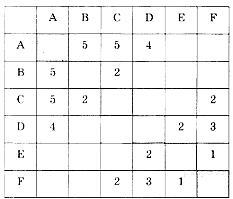 Определите длину кратчайшего пути между пунктами А и F. Передвигаться можно только по дорогам, протяжённость которых указана в таблице.1) 52) 63) 74) 94. В некотором каталоге хранился файл с именем ex.pas. После того как в этом каталоге создали подкаталог Pascal и переместили в него файл ex.pas, полное имя файла сталоC:\Olimp\Ivanov\Pascal\ex.pas Каким было полное имя этого файла до перемещения?1) C:\Ivanov\Pascal\ex.pas2) C:\Olimp\Pascal\ex.pas3) C:\Olimp\Ivanov\Pascal\ex.pas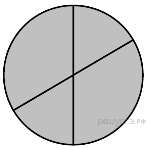 4) C:\Olimp\Ivanov\ex.pas5. Дан фрагмент электронной таблицы:Какая из формул, приведённых ниже, может быть записана в ячейке С2, чтобы построенная после выполнения вычислений диаграмма по значениям диапазона ячеек A2:D2 соответствовала рисунку?1) =С1-В12) =А1-13) =D1-14) =С 1+16. Исполнитель Муравей перемещается по полю, разделённому на клетки. Размер поля 8x8, строки нумеруются числами, столбцы обозначаются буквами. Муравей может выполнять команды движения:Вверх N,Вниз N,Вправо N,Влево N(где N — целое число от 1 до 7), перемещающие исполнителя на N клеток вверх, вниз, вправо или влево соответственно.ЗаписьПовтори k разКоманда1 Команда2 КомандаЗКонецозначает, что последовательность команд Команда1 Команда2 КомандаЗ повторится k раз. Если на пути Муравья встречается кубик с буквой, то он перемещает его по ходу движения. Пусть, например, кубик с буквой О находится в клетке Е6. Если Муравей выполнит команды вправо 2 вверх 2, то сам окажется в клетке Е7, а кубик с буквой О в клетке Е8.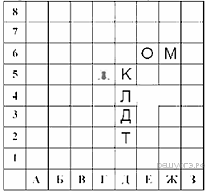 Пусть Муравей и кубики расположены так, как указано на рисунке. Муравью был дан для исполнения следующий алгоритм:Вниз 4Повтори 3 разВправо 1 вверх 1 влево 1КонецКакое слово будет написано в 6 строке после выполнения этого алгоритма?1) КОМ2) ЛОМ3) ДОМ4) ТОМ7. От разведчика была получена следующая шифрованная радиограмма, переданная с использованием азбуки Морзе:• – – • • • – • • – – • • – • • – • – –При передаче радиограммы было потеряно разбиение на буквы, но известно, что в радиограмме использовались только следующие буквы:Расшифруйте радиограмму. Запишите в ответе расшифрованную радиограмму.8. В программе «:=» обозначает оператор присваивания, знаки «+», «-», «*» и «/» — соответственно операции сложения, вычитания, умножения и деления. Правила выполнения операций и порядок действий соответствуют правилам арифметики. Определите значение переменной b после выполнения алгоритма:а := 6b := 4а := 2*а + 3*bb := a/2*bВ ответе укажите одно целое число — значение переменной b.9. Запишите значение переменной s, полученное в результате работы следующей программы. Текст программы приведён на трёх языках программирования.11. На рисунке изображена схема соединений, связывающих пункты А, В, С, D, Е, F, G, H. По каждому соединению можно двигаться только в одном направлении, указанном стрелкой. Сколько существует различных путей из пункта А в пункт H?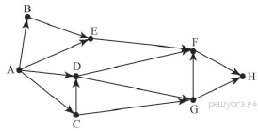 10. В таблице Tur хранятся данные о количестве ребят, ходивших в поход вместе с туристическим клубом «Полянка». (Tur[1] — число ребят в 2001 году, Tur[2] — в 2002 году и т. д.). Определите, какое число будет напечатано в результате работы следующей программы. Текст программы приведён на трёх языках программирования:12. Ниже в табличной форме представлен фрагмент базы данных «Факультеты».Сколько факультетов в данном фрагменте удовлетворяют условию(План приёма < 50) И (Стоимость обучения < 30 000)?В ответе укажите одно число — искомое количество факультетов.13. Переведите число 1101011 из двоичной системы счисления в десятичную систему счисления. В ответе напишите полученное число.14. У исполнителя Квадратор две команды, которым присвоены номера:1. зачеркни слева2. возведи в квадратПервая из них удаляет крайнюю левую цифру числа на экране, вторая — возводит число во вторую степень. Составьте алгоритм получения из числа 62 числа 36, содержащий не более 5 команд. В ответе запишите только номера команд. (Например, 12121 — это алгоритм зачеркни слева, возведи в квадрат, зачеркни слева, возведи в квадрат, зачеркни слева который преобразует число 47 в 1.) Если таких алгоритмов более одного, то запишите любой из них.15. Файл размером 10 Мбайт передаётся через некоторое соединение за 130 секунд. Определите размер файла (в Мбайт), который можно передать через это же соединение за 65 секунд. В ответе укажите одно число — размер файла в Мбайт. Единицы измерения писать не нужно.16. Некоторый алгоритм из одной цепочки символов получает новую цепочку следующим образом. Сначала вычисляется длина исходной цепочки символов. Если она нечётна, то в исходной цепочке символов удаляется средний символ, а если чётна, то в конец цепочки добавляется символ 2. В полученной строке каждая цифра заменяется на следующую (0 заменяется на 1, 1 — на 2, и т. д., а 9 заменяется на 0). Получившаяся таким образом цепочка является результатом работы алгоритма.Например, если исходной цепочкой была цепочка 234, то результатом работы алгоритма будет цепочка 35, а если исходной цепочкой была 56, то результатом работы алгоритма будет цепочка 673.Дана цепочка символов 56492. Какая цепочка символов получится, если к данной цепочке применить описанный алгоритм дважды (то есть применить алгоритм к данной цепочке, а затем к результату вновь применить алгоритм)?17. Доступ к файлу start.exe, находящемуся на сервере game.com, осуществляется по протоколу http. Фрагменты адреса файла закодированы буквами от А до Ж. Запишите последовательность этих букв, кодирующую адрес указанного файла в сети Интернет.A) startБ) /B) .ехеГ) httpД) gameЕ) .comЖ) ://18. В таблице приведены запросы к поисковому серверу. Для каждого запроса указан его код — соответствующая буква от А до Г. Расположите коды запросов слева направо в порядке убывания количества страниц, которые нашёл поисковый сервер по каждому запросу. По всем запросам было найдено разное количество страниц. Для обозначения логической операции «ИЛИ» в запросе используется символ «|», а для логической операции «И» — «&»:19. В электронную таблицу занесли данные о калорийности продуктов. Ниже приведены первые пять строк таблицы.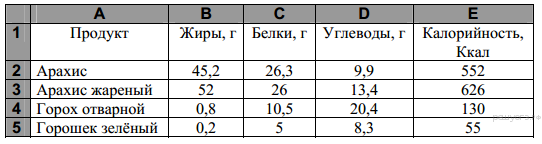 В столбце A записан продукт; в столбце B — содержание в нём жиров; в столбце C — содержание белков; в столбце D — содержание углеводов и в столбце Е — калорийность этого продукта. Всего в электронную таблицу были занесены данные по 1000 продуктам.Выполните заданиеОткройте файл с данной электронной таблицей. На основании данных, содержащихся в этой таблице, ответьте на два вопроса.1. Сколько продуктов в таблице содержат меньше 50 г углеводов и меньше 50 г белков? Запишите число этих продуктов в ячейку H2 таблицы.2. Какова средняя калорийность продуктов с содержанием жиров менее 1 г? Ответ на этот вопрос запишите в ячейку H3 таблицы с точностью не менее двух знаков после запятой.task19.xlsВариант № 1761185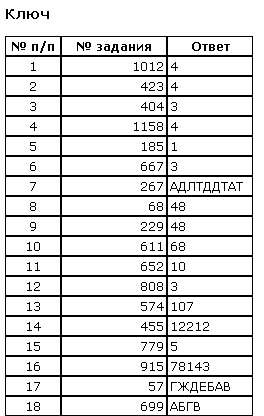 ABCD124682=В1/А1=С1/А1+1=D1/A1АДЛТЖ•––•••–••–•••–Алгоритмический языкБейсикПаскальалгначцел s, ks := 0нц для k от 6 до 9s := s + 12кцвывод sконDIM k, s AS INTEGERs = 0FOR к = 6 TO 9s = s + 12NEXT kPRINT sVar s,k: integer;Begins := 0;for k := 6 to 9 dos := s + 12;writeln(s);End. Алгоритмический языкБейсикалгначцелтаб Tur [1:111]цел k, mTur[1]:= 1; Tur[2]:= 11;Tur[3]:= 8; Tur[4]:= 12;Tur[5]:= 5; Tur[6]:= 6;Tur[7]:= 15; Tur[8]:= 16;Tur[9]:= 16; Tur[10]:= 21;Tur[11]:= 7;m := 0нц для к от 1 до 11если Tur[k] > 12 тоm : = m+Tur[k]всеКЦвывод mКОНDIM Tur(11) AS INTEGERDIM k,m AS INTEGERTur(1)= 1: Tur(2)= 11Tur(3)= 8: Tur(4) = 12Tur(5)= 5: Tur(6)= 6Tur(7)= 15: Tur(8)= 16Tur(9)= 16: Tur(10)= 21Tur(11)= 7m = 0FOR k = 1 TO 11IF Tur(k) > 12 THENm : = m+Tur(k)END IFNEXT kPRINT mФакультетПланприёмаСтоимостьобученияСтипендияМенеджемент10050000ЕстьДизайн14060000НетМаркетинг2025000ЕстьИстория3540000ЕстьФилософи2040000ЕстьПсихология1621000НетПедагогика10028000ЕстьУправлениекачеством3520000НетКодЗапросАВолк | КозаБ( Волк | Коза ) & КапустаВВолк & Коза & КапустаГВолк & Капуста